Publicado en Madrid el 02/07/2019 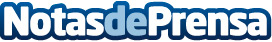 Orgullo gay universal en la sorprendente campaña publicitaria de alta cosmética YAG MENSofisticada, multirracial y llena de sensibilidad, así es la cautivadora campaña de lanzamiento de la nueva firma española de alta cosmética masculina YAG MENDatos de contacto:Jokin Egañawww.YAGMEN.com+34 648 860 720Nota de prensa publicada en: https://www.notasdeprensa.es/orgullo-gay-universal-en-la-sorprendente Categorias: Moda Marketing Sociedad Madrid Consumo Belleza http://www.notasdeprensa.es